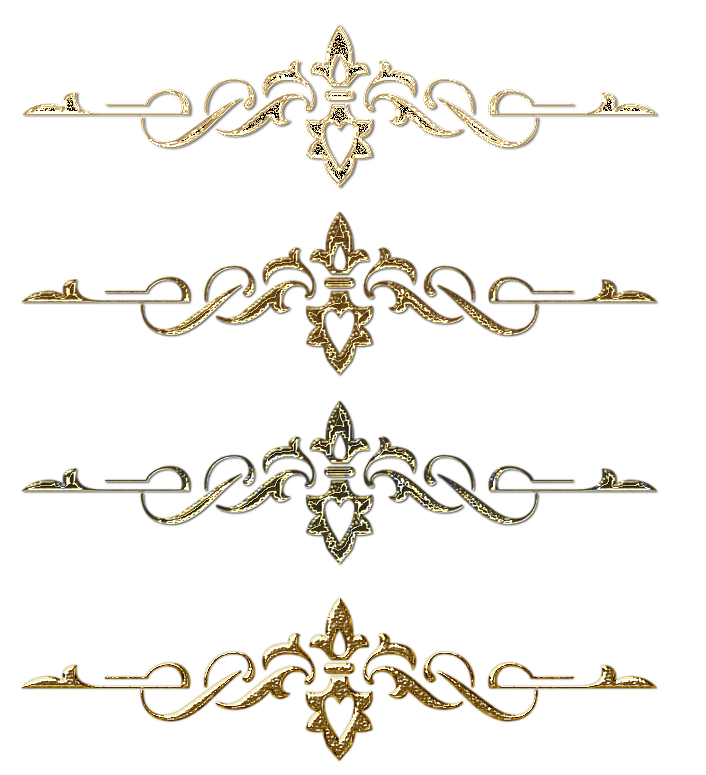 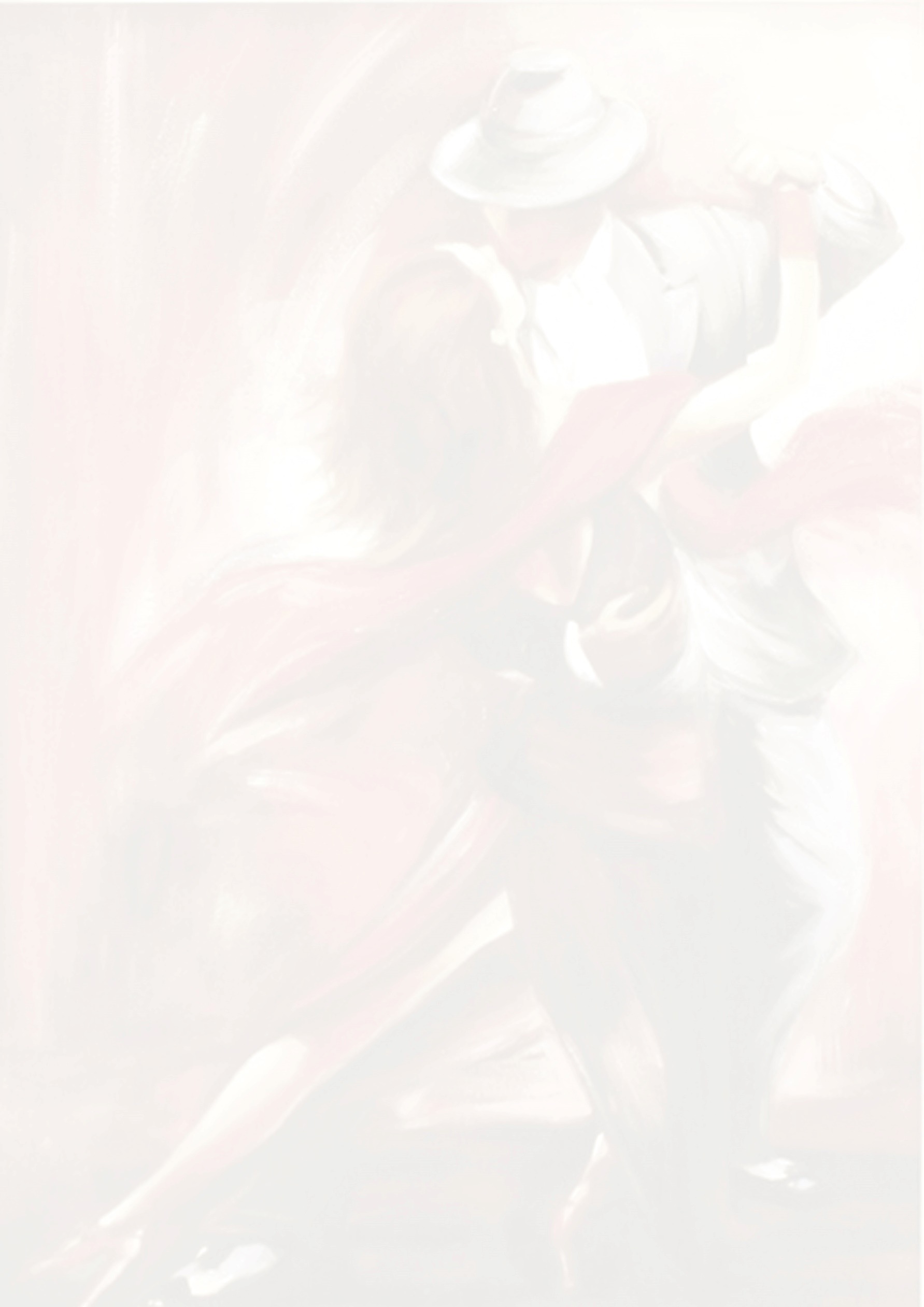 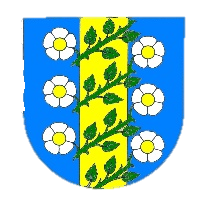 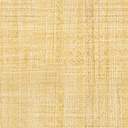 OBEC DROUŽKOVICE1. DROUŽKOVICKÝ OBECNÍ PLESPROGRAM:K poslechu a k tanci hraje taneční orchestr Klub 4920:00 h – PŘIVÍTÁNÍ – ÚVODNÍ SLOVOVystoupení dětí z Klubu společenského tanceChomutov pod vedením p. Mileny Oharkové, st.20:45 – 21:00 hOndřej Suchánek a Karolína Hanzlíková,21:45 – 22:00 hSynchro-dance: Milena Oharková a Adéla Kolínská,23:00 – 23:20 hKouzelnická a iluzionistická show Pavla Dolejšky,20:00 – 24:00 hFotokoutek s možností okamžitého tisku fotek nebo formou elektronického odkazu,22:00 hZahájení prodeje lístků do tomboly s okamžitou výhrou.Výdej cen z tomboly vždy v hudebních přestávkách. 